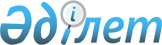 Қарағанды облысының жергілікті маңызы бар ерекше қорғалатын табиғи аумақтарды пайдаланғаны үшін төлемақы ставкасын бекіту туралыҚарағанды облыстық мәслихатының 2020 жылғы 11 маусымдағы № 537 шешімі. Қарағанды облысының Әділет департаментінде 2020 жылғы 19 маусымда № 5889 болып тіркелді
      Қазақстан Республикасының 2017 жылғы 25 желтоқсандағы "Салық және бюджетке төленетін басқа да міндетті төлемдер туралы (Салық кодексі)" Кодексіне, Қазақстан Республикасының 2001 жылғы 23 қаңтардағы "Қазақстан Республикасындағы жергілікті мемлекеттік басқару және өзін-өзі басқару туралы" және Қазақстан Республикасының 2006 жылғы 7 шілдедегі "Ерекше қорғалатын табиғи аумақтар туралы" заңдарына сәйкес Қарағанды облыстық мәслихат ШЕШІМ ЕТТІ:
      1. Қарағанды облысының жергілікті маңызы бар ерекше қорғалатын табиғи аумақтарды пайдаланғаны үшін төлемақы республикалық бюджет туралы заңда белгіленген, тиісті қаржы жылының 1 қаңтарында қолданыста болатын 0,1 айлық есептік көрсеткіш есебінен ерекше қорғалатын табиғи аумақта болған әрбір күн үшін ставкалары бекітілсін.
      2. Осы шешімнің орындалуын бақылау облыстық мәслихаттың өнеркәсіп, шағын және орта бизнесті дамыту, аграрлық мәселелер және экология жөніндегі тұрақты комиссиясына (Ш.А. Осин) және облыс әкімінің орынбасарына (С.Ж. Шайдаров) жүктелсін.
      3. Осы шешім оның алғашқы ресми жарияланған күнінен кейін күнтізбелік он күн өткен соң қолданысқа енгізіледі.
					© 2012. Қазақстан Республикасы Әділет министрлігінің «Қазақстан Республикасының Заңнама және құқықтық ақпарат институты» ШЖҚ РМК
				
      Сессия төрағасы

С. БРАМОНТОВА

      Облыстық мәслихат хатшысы

С. Утешов
